Постановление КМ РТ от 31 декабря 2013 г. N 1140 "Об утверждении государственной программы "Управление государственным имуществом Республики Татарстан на 2014-2024 годы" (с изменениями и дополнениями)Информация об изменениях: Наименование изменено с 3 августа 2021 г. - Постановление Кабинета Министров Республики Татарстан от 3 августа 2021 г. N 677 См. предыдущую редакциюПостановление Кабинета Министров Республики Татарстан
от 31 декабря 2013 г. N 1140
"Об утверждении государственной программы "Управление государственным имуществом Республики Татарстан на 2014-2024 годы"С изменениями и дополнениями от: 24 мая 2014 г., 30 марта 2015 г., 24 марта 2016 г., 22 апреля 2017 г., 9 апреля, 10 сентября 2018 г., 22 марта, 29 мая 2019 г., 13 февраля, 12 июня 2020 г., 23 марта, 3 августа 2021 г.Кабинет Министров Республики Татарстан постановляет:Информация об изменениях: Пункт 1 изменен с 3 августа 2021 г. - Постановление Кабинета Министров Республики Татарстан от 3 августа 2021 г. N 677 См. предыдущую редакцию1. Утвердить прилагаемую государственную программу "Управление государственным имуществом Республики Татарстан на 2014-2024 годы" (далее - Программа).2. Определить государственным заказчиком Программы Министерство земельных и имущественных отношений Республики Татарстан.3. Министерству финансов Республики Татарстан ежегодно при формировании бюджета Республики Татарстан на очередной финансовый год предусматривать средства на реализацию мероприятий Программы с учетом возможностей и в пределах средств, направляемых на эти цели из бюджета Республики Татарстан.4. Контроль за исполнением настоящего постановления возложить на Министерство земельных и имущественных отношений Республики Татарстан.Информация об изменениях: Наименование изменено с 3 августа 2021 г. - Постановление Кабинета Министров Республики Татарстан от 3 августа 2021 г. N 677 См. предыдущую редакциюГосударственная программа
"Управление государственным имуществом Республики Татарстан на 2014-2024 годы"
(утв. постановлением КМ РТ от 31 декабря 2013 г. N 1140)С изменениями и дополнениями от: 24 мая 2014 г., 30 марта 2015 г., 24 марта 2016 г., 22 апреля 2017 г., 9 апреля, 10 сентября 2018 г., 22 марта, 29 мая 2019 г., 13 февраля, 12 июня 2020 г., 23 марта, 3 августа 2021 г.Информация об изменениях: Паспорт изменен с 3 августа 2021 г. - Постановление Кабинета Министров Республики Татарстан от 3 августа 2021 г. N 677 См. предыдущую редакциюПаспорт государственной программыИнформация об изменениях: Раздел I изменен с 3 августа 2021 г. - Постановление Кабинета Министров Республики Татарстан от 3 августа 2021 г. N 677 См. предыдущую редакциюI. Общая характеристика сферы реализации Программы, приоритетные направления и основные проблемы в сфере управления государственным имуществом Республики Татарстан и пути их решенияНастоящая Программа разработана в соответствии с постановлением Кабинета Министров Республики Татарстан от 31.12.2012 N 1199 "Об утверждении Порядка разработки, реализации и оценки эффективности государственных программ и ведомственных целевых программ Республики Татарстан и перечня государственных программ Республики Татарстан", Концепцией долгосрочного социально-экономического развития Российской Федерации на период до 2020 года, утвержденной распоряжением Правительства Российской Федерации от 17 ноября 2008 г. N 1662-р, Программой социально-экономического развития Республики Татарстан на 2011-2015 годы, утвержденной Законом Республики Татарстан от 22 апреля 2011 года N 13-ЗРТ, Стратегией социально-экономического развития Республики Татарстан до 2030 года, утвержденной Законом Республики Татарстан от 17 июня 2015 года N 40-ЗРТ.Программа разработана с целью обеспечения максимальной эффективности управления государственным имуществом Республики Татарстан, его доходности и сохранности.Управление государственным имуществом Республики Татарстан сочетает в себе совокупность экономических отношений с участием государственного имущества Республики Татарстан, закрепленного на вещных правах за государственными унитарными предприятиями и государственными учреждениями, а также имущественных прав Республики Татарстан, вытекающих из ее участия в хозяйственных обществах, и имущества, составляющего казну республики.Развитие имущественных и земельных отношений в Республике Татарстан начиная с 90-х годов прошлого столетия прошло ряд исторически значимых этапов, включая массовую приватизацию государственной собственности, развитие рыночных отношений и инфраструктуры, земельную и муниципальную реформы. Несмотря на многократное уменьшение объемов в процессе разгосударствления, государственное имущество Республики Татарстан остается весомой составляющей экономических отношений в регионе и материальной основой осуществления государственных полномочий Правительством Республики Татарстан.В настоящее время управление государственным имуществом Республики Татарстан характеризуется следующими особенностями:применение рыночных подходов при распоряжении имуществом;развитие новых форм поддержки предпринимательства, в частности, таких, как особые экономические зоны, технопарки и концессии;участие в реализации масштабных инвестиционных проектов;перераспределение значительного объема собственности между федеральным, республиканским и муниципальным уровнями;перераспределение площадей организаций;оптимизация и реформирование учреждений;переоформление земельных участков для развития добывающих отраслей и предпринимательства;развитие нормативной базы и детальная регламентация деятельности в сфере управления государственным имуществом;применение новых информационных технологий в процессе управления государственным имуществом.Также сегодня сохраняют актуальность вопросы оптимизации состава и структуры государственного имущества, усиления контроля за использованием имущества, повышения его доходности.Управление и распоряжение государственным имуществом Республики Татарстан осуществляется в соответствии с Законом Республики Татарстан от 26 июля 2007 г. N 35-ЗРТ (в редакции от 10 октября 2011 г.) "Об управлении и распоряжении государственным имуществом Республики Татарстан", постановлением Кабинета Министров Республики Татарстан от 22.08.2007 N 407 "Вопросы Министерства земельных и имущественных отношений Республики Татарстан".Управление имуществом осуществляется Министерством земельных и имущественных отношений Республики Татарстан (далее - Минземимущество РТ) на принципах оптимизации структуры государственной собственности, ведения учета объектов недвижимого и движимого имущества, в том числе объектов культурного наследия, находящихся в собственности Республики Татарстан, вовлечения максимального количества объектов республиканской собственности в хозяйственный оборот и стремления к росту доходов бюджета Республики Татарстан за счет эффективного использования государственного имущества.В то же время, имеет место ряд направлений, требующих дальнейшего развития, а также проблем, на решение которых направлена данная Программа.1.1. Обеспечение полного и достоверного учета государственного имущества и земельных участков Республики ТатарстанОбеспечение полного и достоверного учета государственного имущества - основа эффективного управления государственными активами Республики Татарстан.Государственные активы Республики Татарстан на начало 2021 года составили 465,58 млрд. рублей, в том числе стоимость имущества, находящегося в оперативном управлении государственных учреждений, - 99,04 млрд. рублей, стоимость имущества, находящегося в хозяйственном ведении государственных унитарных предприятий, - 6,17 млрд. рублей, стоимость государственного портфеля акций по номинальной стоимости - 153,47 млрд. рублей, стоимость объектов казны - 68,61 млрд. рублей, кадастровая стоимость земельных участков, находящихся в собственности Республики Татарстан, - 138,29 млрд. рублей.Общая площадь земель на территории Республики Татарстан на 01.01.2021 составила 6,8 млн. гектаров, из них в частной собственности и собственности юридических лиц находятся 3,25 млн. гектаров земель (48,5 процентов).По праву распоряжения земельные участки распределяются следующим образом:право распоряжения федеральных органов власти - 1,52 млн. гектаров,право распоряжения муниципальных образований - 1,95 млн. гектаров,право распоряжения Республики Татарстан - 0,06 млн. гектаров.На 01.01.2021 в Реестре государственной собственности Республики Татарстан значатся 915 юридических лиц, в том числе 825 государственных учреждений, 12 унитарных предприятий, 78 хозяйственных обществ с долей государства в уставном капитале.Динамика состава организаций государственного сектора Республики Татарстан за 2018-2020 годы*(1) в базе данных Территориального органа Федеральной службы государственной статистики по Республике Татарстан учтено 14 государственных унитарных предприятий, в том числе 2 - не ведущие финансово-хозяйственную деятельность (Племптицесовхоз "Юдинский", Совхоз "Садовод" концерна "Татплодовощпром");*(2) из них в 17 АО используется специальное право "Золотая акция" при отсутствии доли Республики Татарстан;*(3) из них в 15 АО используется специальное право "Золотая акция" при отсутствии доли Республики Татарстан;*(4) из них в 14 АО используется специальное право "Золотая акция" при отсутствии доли Республики Татарстан".1.2. Обеспечение эффективного управления государственными предприятиями и акционерными обществами с долей Республики Татарстан в уставном капитале, профилактики их несостоятельностиНа 01.01.2021 в собственности Республики Татарстан находятся акции 74 акционерных обществ, в том числе в 14 обществах, где отсутствует доля государства, используется специальное право "золотой акции".Участие государства характеризуется следующими показателями:100 процентов голосующих акций - в 23 обществах;от 50 до 100 процентов - в 16 обществах;от 25 до 50 процентов - в 11 обществах;менее 25 процентов - в 24 обществах.На 01.01.2021 в реестре государственной собственности числятся 12 государственных унитарных предприятий.В рамках Федерального закона от 26 октября 2002 года N 127-ФЗ "О несостоятельности (банкротстве)" Министерством земельных и имущественных отношений Республики Татарстан (далее - Минземимущество РТ) по запросам арбитражных управляющих проводится анализ наличия (отсутствия) государственного имущества, закрепленного за организациями и предприятиями, находящимися в процедуре несостоятельности (банкротстве).Количество субъектов предпринимательской деятельности, переходящих в процессе своей экономической деятельности в процедуру банкротства, остается стабильно высоким. Также наблюдается увеличение количества физических лиц, находящихся в процедуре банкротства, связанное с изменениями в федеральном законодательстве в части банкротства физических лиц.Минземимуществом РТ оказывается методическая помощь муниципальным образованиям Республики Татарстан в части проведения работ по предотвращению банкротства и недопущению вывода активов предприятий, находящихся в процедуре банкротства.В рамках сохранения социально значимых объектов, участвующих в производственном цикле, продолжается совместная работа с Министерством строительства, архитектуры и жилищно-коммунального хозяйства Республики Татарстан по организациям в сфере жилищно-коммунального хозяйства, находящимся в процедуре банкротства. В 2020 году указанная работа производилась в отношении ОАО "Коммунальные сети Верхнеуслонского района".Проводится мониторинг сайта Арбитражного суда Республики Татарстан на предмет возбуждения судебных процессов в отношении унитарных предприятий и акционерных обществ с долей Республики Татарстан и признания их несостоятельными (банкротами), последствия которых могут повлечь возможные взыскания из бюджета Республики Татарстан и муниципальных бюджетов. Данная работа проводится в целях уменьшения риска взысканий из бюджета Республики Татарстан, а также их предотвращения. В 2020 году признано несостоятельным (банкротом) АО "Агентство по ипотечному жилищному кредитованию Республики Татарстан".В целях недопущения перехода из процедуры ликвидации предприятий в процедуру банкротства, а также в отношении действующих предприятий Минземимуществом РТ совместно с муниципальными образованиями Республики Татарстан проводится анализ расходов ликвидационных комиссий предприятий и финансово-хозяйственной деятельности действующих предприятий.Совместно с Министерством финансов Республики Татарстан и Министерством экономики Республики Татарстан проводится работа по включению в реестр требований кредиторов организаций, находящихся в процедуре несостоятельности (банкротства) и имеющих задолженность перед бюджетом Республики Татарстан, возникшую в результате получения займа.1.3. Обеспечение эффективного распоряжения и использования государственного имущества и земельных участковКонтроль за использованием имущества государственными учреждениямиВ новых условиях автономные и бюджетные учреждения наделяются большим объемом правомочий распоряжения имуществом в рамках права оперативного управления, при этом свобода такой имущественной деятельности компенсируется отменой субсидиарной ответственности собственника по обязательствам учреждения.Вместе с тем по отношению к автономным и бюджетным учреждениям собственник законодательно сохраняет часть полномочий в области управления ими. Это определение государственных заданий для названных учреждений, согласование совершения определенных законом сделок, а также осуществление финансового обеспечения выполнения задач с учетом расходов на содержание недвижимого имущества и особо ценного движимого имущества, закрепленного за названными учреждениями.Поэтому Минземимуществом РТ введен систематический контроль за законностью, эффективностью и целевым использованием государственного имущества и земельных участков, находящихся в собственности Республики Татарстан.По состоянию на 01.01.2021 в Республике Татарстан насчитывается 825 государственных учреждений.Распределение государственных учреждений Республики Татарстан по типам за 2018-2020 годыИнформация об автономных учреждениях Республики Татарстан за 2018-2020 годыВ 2020 году Минземимуществом РТ проведено 88 выездных контрольных проверок по использованию государственного имущества и земельных участков, находящихся в собственности Республики Татарстан и оперативном управлении государственных учреждений, а также в безвозмездном пользовании муниципальных организаций и отдельных государственных учреждений.Динамика контрольных проверок использования государственного имущества за 2018-2020 годыТипичные нарушения, выявленные при использовании государственного имущества государственными учреждениями в 2018-2020 годахИнвентаризация неиспользуемых объектов недвижимостиПо итогам инвентаризации, проведенной в 2020 году, выявлено следующее.Информация о выявленных в результате инвентаризации неиспользуемых объектах недвижимостиПо результатам проведенных мероприятий по дальнейшему использованию выявленных в ходе инвентаризации неиспользуемых объектов недвижимости вовлечены в хозяйственный оборот:1) из 24 объектов незавершенного строительства, находящихся в муниципальной собственности, 3 объекта включены в перечень объектов муниципального имущества, свободных от прав третьих лиц и предназначенных для предоставления субъектам малого и среднего предпринимательства.Информация о проведенных мероприятиях с объектами незавершенного строительства, находящимися в собственности Республики Татарстан и муниципальной собственности, в 2020 году2) из 88 незадействованных объектов, необходимых для развития отрасли, находящихся в собственности республики, 7 объектов вовлечены в хозяйственный оборот, из 188 объектов, находящихся в муниципальной собственности, 46 объектов вовлечены в хозяйственный оборот, 18 объектов включены в перечень объектов муниципального имущества, свободных от прав третьих лиц и предназначенных для предоставления субъектам малого и среднего предпринимательства.Информация о проведенных мероприятиях с незадействованными объектами, необходимыми для развития отрасли, использование которых возможно после дополнительных капитальных затрат на проведение ремонтных работ, находящимися в собственности Республики Татарстан и муниципальной собственности, в 2020 году3) из 76 незадействованных объектов, пригодных для использования в иных отраслях, находящихся в собственности Республики Татарстан, вовлечены в хозяйственный оборот 32 объекта, из 525 объектов, находящихся в муниципальной собственности, 203 объекта включены в перечень объектов муниципального имущества, свободных от прав третьих лиц и предназначенных для предоставления субъектам малого и среднего предпринимательства.Информация о проведенных мероприятиях с незадействованными объектами, пригодными для использования в иных отраслях, находящимися в собственности Республики Татарстан и муниципальной собственности, в 2020 году4) из 71 незадействованного объекта, подлежащего списанию и находящегося в собственности Республики Татарстан, списано 11 объектов.Информация о проведенных мероприятиях с незадействованными объектами, отнесенными к аварийным, которые не пригодны к использованию и подлежат списанию, находящимися в собственности Республики Татарстан и муниципальной собственности, в 2020 годуТаким образом, с целью вовлечения в хозяйственный оборот неиспользуемого имущества требуется проведение дополнительных мероприятий с участием профильных министерств, в том числе по определению затрат на приведение объектов в нормативное состояние.Практика применения государственно-частного партнерства в управлении государственным имуществомС целью эффективного использования государственного имущества Минземимуществом РТ проводится работа по привлечению инвестиций в государственные объекты недвижимости в рамках использования механизма концессионных соглашений.В августе 2020 года по результатам проведенного открытого конкурса Минземимуществом РТ с обществом с ограниченной ответственностью "Фармацевтический медицинский полис Республики Татарстан" подписано концессионное соглашение о передаче помещения, расположенного по адресу: Республика Татарстан, Лаишевский муниципальный район, с. Большие Кабаны, ул. Выставочная, д. 1, Кластер В, для организации работы Медицинского промышленного парка Республики Татарстан, представляющего собой имущественный комплекс в области медицины и здравоохранения для организации производств по выпуску медицинских изделий и лекарственных средств, их хранения и иных этапов обращения, осуществления деятельности по оказанию медицинских услуг сроком на 15 лет.Информация о заключенных концессионных соглашениях в отношении государственного имущества за 2011-2020 годыИмущественная поддержка субъектов малого и среднего предпринимательства (далее - МСП) является одним из приоритетных направлений деятельности органов государственной власти и органов местного самоуправления Республики Татарстан по развитию малого и среднего бизнеса. Статья 18 Федерального закона от 24 июля 2007 года N 209-ФЗ "О развитии малого и среднего предпринимательства в Российской Федерации" (далее - Закон N 209-ФЗ) предусматривает утверждение органами исполнительной власти субъектов Российской Федерации перечней государственного имущества для предоставления субъектам МСП в аренду, в том числе на льготных условиях.Оказание имущественной поддержки субъектам МСП будет способствовать вовлечению государственного имущества в хозяйственный оборот, укреплению имущественной базы малого и среднего бизнеса и в то же время повысит доходность бюджета за счет поступления арендных платежей, а также последующего выкупа имущества арендаторами.Одной из целей Программы является стимулирование развития малого и среднего бизнеса на территории Республики Татарстан, в том числе за счет использования имущественного потенциала объектов казны.Задачами Программы в части имущественной поддержки МСП являются:1. Увеличение количества государственного имущества Республики Татарстан в Перечне имущества, предназначенного для предоставления субъектам МСП (далее - Перечень).2. Совершенствование льготного порядка предоставления имущества в аренду.3. Упрощение и повышение прозрачности процедур предоставления имущества во владение (пользование).Оказание имущественной поддержки субъектам МСП в Республике Татарстан осуществляется на следующих принципах:информационная открытость (транспарентность): размещение на официальных сайтах в информационно-телекоммуникационной сети "Интернет" информации об имуществе, включенном в реестр государственного имущества Республики Татарстан, об имуществе, включенном в Перечень, о правовых актах, регулирующих оказание имущественной поддержки;равный доступ субъектов МСП к получению имущественной поддержки: соблюдение требований законодательства Российской Федерации о защите конкуренции в процессе подготовки, принятия и исполнения решений о предоставлении имущества во владение и (или) в пользование субъектам МСП;приоритетность включения в Перечень имущества, поступившего в государственную (муниципальную) собственность, вновь выявленного, а также неиспользуемого, неэффективно используемого или используемого не по назначению, за исключением случаев, если использование такого имущества необходимо для размещения органов государственной власти или государственных организаций для решения государственных задач;ежегодное дополнение Перечня новыми объектами с целью замещения имущества, в отношении которого реализовано преимущественное право субъектов МСП на выкуп арендуемого государственного имущества;востребованность имущества, включенного в Перечень: недопустимость включения в Перечень имущества, которое не может быть предоставлено субъектам МСП в долгосрочную аренду либо не может быть использовано ими для ведения предпринимательской деятельности.В 2020 году Минземимуществом РТ организовано 17 аукционов в отношении имущества казны, в том числе 7 аукционов - для субъектов МСП.Кроме того, в целях достижения показателей целевой модели "Поддержка малого и среднего предпринимательства" Минземимуществом РТ продолжается консультативная и информационная работа с исполнительными органами муниципальных районов Республики Татарстан. В результате наблюдается положительная динамика в муниципальных районах Республики Татарстан по утверждению, а также расширению состава имущества в перечнях муниципального имущества, предназначенного для предоставления в пользование субъектам МСП.Приобретение помещений для офисов врачей общей практикиСогласно распоряжению Кабинета Министров Республики Татарстан от 15.11.2013 N 2303-р, в целях реализации мероприятий, направленных на совершенствование первичной медико-санитарной помощи населению Республики Татарстан в 2014 году, Минземимущество РТ определено государственным заказчиком приобретения помещений на первых этажах новостроек для офисов врачей общей практики.Оценочная деятельность при управлении государственной собственностьюОценочная деятельность при управлении государственными активами продолжает быть одним из важных направлений. Республика Татарстан в лице Минземимущества РТ остается крупным потребителем оценочных услуг, поскольку оценка стоимости объектов государственного имущества является обязательной при их вовлечении в оборот, на основании результатов рыночной оценки принимаются управленческие решения в отношении государственного имущества.Экспертиза отчетов об оценке государственного имуществаНесмотря на предпринимаемые меры, отчеты об оценке не всегда соответствуют нормам законодательства, оценщики часто допускают грубые ошибки в отчетах, что в большинстве случаев существенно влияет на итоговую стоимость объекта оценки.За 2020 год специалистами Минземимущества РТ произведена экспертиза более 1050 отчетов об оценке государственного имущества, имущества государственных унитарных предприятий и акционерных обществ с долей Республики Татарстан в уставном капитале для совершения сделок на общую сумму более 17,71 млрд. рублей, в том числе об оценке рыночной стоимости:арендной платы помещений, оборудования - 1008 объектов;объектов недвижимости - 70 единиц;сооружений, оборудования - 11493 объекта;автотранспорта - 428 единиц;пакетов акций - 14 единиц;земельных участков - 58 единиц.По результатам производимой специалистами Минземимущества РТ экспертизы 25-30 процентов отчетов об оценке возвращаются на доработку ввиду несоответствия требованиям законодательства об оценочной деятельности, что свидетельствует о низком качестве представляемых отчетов. При этом выделены следующие основные нарушения:ошибки в расчетах методологического и арифметического характера;нарушение обязательных требований к составлению отчетов (отсутствие ссылок на источники используемой информации, материалов фотофиксации);необоснованное введение корректировок, приводящих к искажению итоговой рыночной стоимости;занижение стоимости арендной платы и рыночной стоимости реализации объектов;оценка объектов недвижимости без учета занимаемых ими земельных участков;оценка земельных участков без учета стоимости расположенных на них объектов недвижимости;предоставление отчетов об оценке не в полном объеме, без приложений;неактуальная дата оценки.При неоднократных ошибках отчеты направляются в Экспертный совет некоммерческого партнерства "Союз оценщиков Республики Татарстан" для проведения независимой экспертизы.После рассмотрения экспертами отчетов об оценке и принятия коллегиального профессионального решения с выводом об их соответствии либо несоответствии действующему законодательству об оценочной деятельности выстроена схема дальнейшего взаимодействия экспертов с оценщиками, направленная на повышение качества оценки, а именно: при неоднократном выполнении оценщиком некачественных работ и неисполнении рекомендаций экспертов принято решение направлять мотивированную жалобу на оценочную организацию в саморегулируемую организацию оценщиков и Управление Росреестра по Республике Татарстан для принятия в отношении данной организации мер дисциплинарного взыскания.Обеспечение государственной регистрации права собственности Республики Татарстан на земельные участки. Распоряжение земельными участками, находящимися в собственности Республики ТатарстанВ 2020 году осуществлена государственная регистрация права собственности Республики Татарстан и включено в Реестр государственной собственности Республики Татарстан 92 земельных участка площадью 253,1 гектара.Минземимуществом РТ предоставлено в постоянное (бессрочное) пользование и безвозмездное пользование 146 земельных участков, находящихся в собственности Республики Татарстан, общей площадью более 535,50 гектара.В муниципальную собственность Минземимуществом РТ передано 22 земельных участка общей площадью более 38,97 гектара.Реализация государственной политики по предоставлению земель под промышленное производствоРеализуя государственную политику по предоставлению земель под промышленное производство, в том числе под объекты нефтедобычи, Минземимущество РТ ведет активную работу по изменению категории земельных участков. Особенно большое значение эта работа имеет для развития нефтедобывающей отрасли.Информация о переводе земельных участков из одной категории в другую, пригодную для строительства, за 2018-2020 годыДеятельность в области кадастровых отношенийПроведение государственной кадастровой оценкиКадастровая стоимость земельных участков и отдельных объектов недвижимого имущества устанавливается для целей налогообложения и в иных предусмотренных федеральными законами случаях.Распоряжениями Минземимущества РТ утверждены результаты государственной кадастровой оценки:объектов недвижимости жилого и нежилого назначения (за исключением земельных участков), расположенных на территории Республики Татарстан (распоряжение от 24.11.2014 N 2572-р);земельных участков в составе земель промышленности и иного специального назначения (вне населенных пунктов), расположенных на территории Республики Татарстан (распоряжение от 24.11.2014 N 2573-р);земельных участков в составе земель населенных пунктов, расположенных на территории Республики Татарстан (за исключением земель населенного пункта г. Казани) (распоряжение от 25.11.2015 N 2846-р);земель сельскохозяйственного назначения на территории Республики Татарстан (распоряжение от 30.10.2018 N 3647-р);земель водного фонда, лесного фонда, земель особо охраняемых территорий и объектов на территории Республики Татарстан (распоряжение от 01.10.2019 N 3087-р);земель промышленности и иного специального назначения Республики Татарстан (распоряжение от 01.10.2020 N 2920-р).Также постановлением Кабинета Министров Республики Татарстан от 25.11.2013 N 927 "Об утверждении результатов государственной кадастровой оценки земельных участков в составе земель населенного пункта г. Казани" утверждены результаты государственной кадастровой оценки земельных участков в составе земель населенного пункта г. Казани.В настоящее время в соответствии с распоряжением Минземимущества РТ от 21.07.2020 N 2221-р "О проведении государственной кадастровой оценки земельных участков категории земель населенных пунктов, расположенных на территории Республики Татарстан" государственным бюджетным учреждением "Центр государственной кадастровой оценки" (далее - ГБУ "ЦГКО") проводится кадастровая оценка земель населенных пунктов Республики Татарстан. В рамках подготовительного этапа, проведенного в 2020 году, в ГБУ "ЦГКО" поступило 33 декларации о характеристиках земельных участков категории земель населенных пунктов.Утверждение перечня объектов недвижимости, в отношении которых налоговая база определяется как кадастровая стоимостьВ соответствии со статьей 378.2 Налогового кодекса Российской Федерации, статьей 1.1 Закона Республики Татарстан от 28 ноября 2003 года N 49-ЗРТ "О налоге на имущество организаций" в отношении отдельных торговых центров (комплексов) налоговая база определяется как кадастровая стоимость.Согласно статье 378.2 Налогового кодекса Российской Федерации торговым центром (комплексом) признается отдельно стоящее нежилое здание (строение, сооружение), помещения в котором принадлежат одному или нескольким собственникам и которое отвечает хотя бы одному из следующих условий:здание (строение, сооружение) расположено на земельном участке, один из видов разрешенного использования которого предусматривает размещение торговых объектов, объектов общественного питания и (или) бытового обслуживания;здание (строение, сооружение) предназначено для использования или фактически используется в целях размещения торговых объектов, объектов общественного питания и (или) объектов бытового обслуживания.В целях определения фактического использования здания во исполнение постановления Кабинета Министров Республики Татарстан от 23.12.2016 N 977 "Об утверждении Порядка определения вида фактического использования зданий (строений, сооружений) и помещений для целей налогообложения и Положения о комиссии по рассмотрению вопросов определения вида фактического использования зданий (строений, сооружений) и помещений для целей налогообложения и внесения изменения в Положение о Министерстве земельных и имущественных отношений Республики Татарстан, утвержденное постановлением Кабинета Министров Республики Татарстан от 22.08.2007 N 407 "Вопросы Министерства земельных и имущественных отношений Республики Татарстан" при Минземимуществе РТ действует комиссия по рассмотрению вопросов определения вида фактического использования зданий (строений, сооружений) и помещений для целей налогообложения, созданная распоряжением Минземимущества РТ от 29.09.2017 N 2196-р "О создании комиссии по рассмотрению вопросов определения вида фактического использования зданий (строений, сооружений) и помещений для целей налогообложения".Распоряжением Минземимущества РТ от 16.11.2020 N 3495-р утвержден перечень объектов недвижимого имущества, в отношении которых налоговая база определяется как кадастровая стоимость, на 2021 год. В соответствующий перечень включено 459 объектов недвижимости.Оспаривание кадастровой стоимости объектов недвижимостиДействующий порядок оспаривания результатов определения кадастровой стоимости предусматривает возможность обращения заинтересованных лиц в Комиссию по рассмотрению споров о результатах определения кадастровой стоимости при Управлении Федеральной службы государственной регистрации, кадастра и картографии по Республике Татарстан или в суд.По итогам 2020 года указанной Комиссией принято к рассмотрению 274 заявления физических и юридических лиц.По результатам рассмотрения большинство заявлений о пересмотре кадастровой стоимости отклонены по причине предоставления заявителями отчетов об определении рыночной стоимости объектов недвижимости, не соответствующих требованиям законодательства, и неподтверждения фактов использования недостоверных сведений при проведении кадастровой оценки объектов недвижимости.Динамика количества заявлений о пересмотре результатов определения кадастровой стоимости, рассмотренных Комиссией по рассмотрению споров о результатах определения кадастровой стоимости, за 2018-2020 годыВ Верховный Суд Республики Татарстан в 2020 году подано и принято к рассмотрению 507 административных исковых заявлений об оспаривании кадастровой стоимости 1046 земельных участков и 299 объектов капитального строительства.Динамика количества заявлений об оспаривании кадастровой стоимости объектов недвижимости за 2018-2020 годы, рассмотренных Верховным Судом Республики ТатарстанАнализ административных дел по пересмотру кадастровой стоимости объектов недвижимости, рассмотренных Верховным Судом Республики Татарстан, показывает, что сохраняется практика представления заявителями в качестве доказательств рыночной стоимости отчетов об оценке объектов недвижимости, не соответствующих требованиям законодательства, вследствие чего возникает необходимость проведения по делу судебной экспертизы.По результатам судебных экспертиз, проведенных за 2020 год, из 451 проанализированного отчета 412 отчетов признаны не соответствующими требованиям законодательства Российской Федерации об оценочной деятельности.Проведение вышеуказанных судебных экспертиз позволило предотвратить налоговые потери от оспаривания кадастровой стоимости объектов недвижимости на сумму более 59 млн. рублей в год.С учетом положений Налогового кодекса Российской Федерации, позволяющих осуществить налоговый перерасчет при пересмотре кадастровой стоимости объектов недвижимости за три года, предшествующих году обращения, сумма предотвращенных налоговых потерь за трехлетний период составила более 179 млн. рублей.1.4. Оптимизация состава и структуры государственного имуществаПередача имущества между уровнями власти и его реализацияИнформация о передаче имущества, находящегося в собственности Республики Татарстан, в федеральную собственность за 2017-2020 годыИнформация о передаче имущества, находящегося в собственности Республики Татарстан, в муниципальную собственность за 2006-2019 годыИнформация о передаче в муниципальную собственность вновь введенных в эксплуатацию объектов, построенных государственным казенным учреждением "Главное инвестиционно-строительное управление Республики Татарстан", за 2019-2020 годыСокращение количества государственных унитарных предприятийМинземимущество РТ продолжает активную работу по выявлению и исключению из Единого государственного реестра юридических лиц недействующих предприятий. Так, за последние 11 лет количество государственных унитарных предприятий Республики Татарстан сократилось более чем в 18 раз.Динамика количества унитарных предприятий в Республике Татарстан за 2010-2020 годы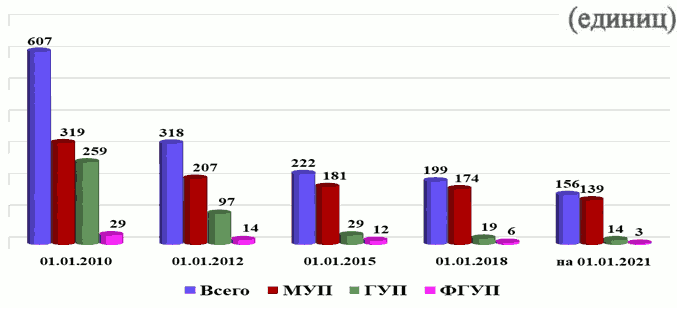 В соответствии с Федеральным законом от 27 декабря 2019 года N 485-ФЗ "О внесении изменений в Федеральный закон "О государственных и муниципальных унитарных предприятиях" и Федеральный закон "О защите конкуренции", устанавливающим запрет на создание унитарных предприятий и осуществление их деятельности на конкурентных рынках, постановлением Кабинета Министров Республики Татарстан от 27.10.2020 N 966 "О Плане мероприятий Республики Татарстан на период до 1 января 2025 года по реформированию государственных и муниципальных унитарных предприятий" утвержден План мероприятий Республики Татарстан на период до 1 января 2025 года по реформированию государственных и муниципальных унитарных предприятий (далее - План мероприятий).Муниципальным образованиям Республики Татарстан при реорганизации муниципальных унитарных предприятий рекомендовано руководствоваться указанным Планом мероприятий.В соответствии с Планом мероприятий, разработанным с учетом предложений муниципальных образований, подлежат:сохранению в текущей организационно-правовой форме - 2 государственных и 16 муниципальных унитарных предприятий;реорганизации в форме преобразования в юридические лица иной организационно-правовой формы в срок до 01.01.2025 - 8 государственных и 85 муниципальных унитарных предприятий;ликвидации - 4 государственных и 40 муниципальных унитарных предприятий.1.5. Организация обеспечения имущественных прав граждан, определенных действующим законодательствомПредоставление земельных участков многодетным семьям и взаимодействие с акционерным обществом "ДОМ.РФ"В Республике Татарстан продолжается работа по формированию земельных участков и предоставлению их многодетным семьям.Возможность безвозмездного получения земельного участка, наряду с материнским капиталом, является важной стимулирующей мерой для многих семей и, несомненно, способствует развитию института семьи и повышению рождаемости.Динамика обеспечения многодетных семей земельными участками за 2012-2020 годыПо данным органов местного самоуправления, на 01.01.2021 всего в Республике Татарстан насчитывается более 66,17 тысячи многодетных семей, из них включены в списки на получение участков 60,58 тысячи семей. Органами местного самоуправления Республики Татарстан совместно с Минземимуществом РТ ведется работа по организации процесса предоставления земельных участков многодетным гражданам, в результате которой 38,52 тысячи многодетных семей получили в собственность земельные участки.Информация о ходе предоставления земельных участков многодетным семьям в муниципальных образованиях Республики Татарстан по состоянию на 01.01.2021В ряде районов работа по предоставлению земельных участков была приостановлена в связи с поиском дополнительных земельных участков и проведением процедуры межевания. Актуальным остается вопрос финансирования проведения работ по формированию дополнительных земельных участков для многодетных семей.В настоящее время имеется значительный дефицит земельных участков, остро стоит вопрос их выделения многодетным семьям г. Казани и г. Набережные Челны.Минземимуществом РТ осуществляется сотрудничество с акционерным обществом "ДОМ.РФ" в отношении земельных участков, находящихся в собственности Российской Федерации.Участие в реализации жилищной политики государстваВ рамках реализации Программы социального ипотечного жилищного строительства по состоянию на 01.01.2021 в республиканский бюджет поступило 17419,58 млн. рублей. Плановое задание на 2020 год установлено в размере более 7649,12 млн. рублей.Кроме того, в отчетном году продолжена работа по включению земельных участков в государственный резерв земель Республики Татарстан в целях строительства жилья по социальной ипотеке. На основании подготовленных Минземимуществом РТ документов в 2020 году Кабинетом Министров Республики Татарстан принято 5 распоряжений о включении в государственный резерв земель Республики Татарстан 12 земельных участков на территории г. Казани общей площадью 177,41 гектара.1.6. Анализ рисков реализации ПрограммыРиски неуспешной реализации Программы при исключении форс-мажорных обстоятельств оцениваются как минимальные.Вместе с тем реализация мероприятий Программы, связанных с обеспечением доходов бюджета Республики Татарстан, зависит от экономической конъюнктуры в стране, прежде всего, по таким значимым статьям доходов, как дивиденды на пакеты акций, находящихся в государственной собственности, и часть чистой прибыли государственных унитарных предприятий. Также вопросы оптимизации структуры и состава государственного имущества в ряде случаев связаны с координацией с отраслевыми органами исполнительной власти, в связи с чем существует административный риск замедления процесса структурных преобразований.Информация об изменениях: Раздел II изменен с 3 августа 2021 г. - Постановление Кабинета Министров Республики Татарстан от 3 августа 2021 г. N 677 См. предыдущую редакциюII. Основная цель, задачи, мероприятия, описание основных ожидаемых конечных результатов Программы, сроков и этапов ее реализацииЦель Программы - обеспечение максимальной эффективности управления государственным имуществом Республики Татарстан, его доходности и сохранности.Для достижения указанной цели должны быть решены следующие задачи:1. Обеспечение полного и достоверного учета государственного имущества и земельных участков Республики Татарстан.2. Обеспечение эффективного управления государственными предприятиями и акционерными обществами с долей Республики Татарстан в уставном капитале, профилактики их несостоятельности.3. Обеспечение эффективного распоряжения государственным имуществом и земельными участками и использования их, в том числе организациями-балансодержателями.4. Оптимизация состава и структуры государственного имущества.5. Организация обеспечения имущественных прав граждан, определенных действующим законодательством.В рамках задачи "Обеспечение полного и достоверного учета государственного имущества и земельных участков Республики Татарстан" необходимо обеспечить актуализацию сведений о составе имущества государственных унитарных предприятий и государственных учреждений в Реестре государственной собственности Республики Татарстан.В рамках задачи "Обеспечение эффективного управления государственными предприятиями и акционерными обществами с долей Республики Татарстан в уставном капитале, профилактики их несостоятельности" необходимо выполнение следующих мероприятий:осуществление экономического мониторинга деятельности акционерных обществ с долей Республики Татарстан в уставном капитале от 50 до 100 процентов и государственных унитарных предприятий Республики Татарстан;усиление контроля за выполнением условий трудовых договоров с руководителями государственных унитарных предприятий Республики Татарстан.В рамках задачи "Обеспечение эффективного распоряжения государственным имуществом и земельными участками и использования их, в том числе организациями-балансодержателями" необходимо выполнение следующих мероприятий:обеспечение выполнения бюджетного задания в части доходов от реализации и использования государственного имущества и земельных участков;проведение проверочных мероприятий по использованию государственного имущества Республики Татарстан организациями;обеспечение деятельности государственного бюджетного учреждения "Республиканская имущественная казна";обеспечение деятельности государственного бюджетного учреждения "Управление материального обеспечения";обеспечение деятельности государственного бюджетного учреждения "Департамент по управлению жилищным фондом";осуществление экспертной и консультационной поддержки при решении социально значимых вопросов, связанных с оценочной деятельностью;обеспечение оформления права постоянного (бессрочного) пользования земельными участками, находящимися в пользовании государственных учреждений Республики Татарстан;обеспечение отнесения земель к категориям переводом их из одной категории в другую (в отношении земель, находящихся в собственности Республики Татарстан, а также земель сельскохозяйственного назначения, находящихся в муниципальной и частной собственности);организация и обеспечение проведения землеустроительных работ;обеспечение деятельности государственного бюджетного учреждения "Центр государственной кадастровой оценки";обеспечение деятельности государственного бюджетного учреждения "Фонд пространственных данных Республики Татарстан";обеспечение проведения мероприятий по установлению и определению границ Республики Татарстан;обеспечение проведения мероприятий по подготовке документов для внесения в Единый государственный реестр недвижимости сведений о границах населенных пунктов, расположенных на территории Республики Татарстан;ежегодное увеличение не менее чем на 10 процентов количества объектов имущества в перечне государственного имущества, предназначенного для предоставления субъектам малого и среднего предпринимательства;приобретение помещений для офисов врачей общей практики.В рамках задачи "Оптимизация состава и структуры государственного имущества" необходимо выполнение следующих мероприятий:исполнение Прогнозного плана (программы) приватизации государственного имущества Республики Татарстан;инвестирование в уставные капиталы организаций с государственным участием;увеличение уставного фонда государственных унитарных предприятий Республики Татарстан за счет субсидий из бюджета Республики Татарстан в целях повышения эффективности их деятельности;приобретение имущества и земельных участков в государственную собственность Республики Татарстан.В рамках задачи "Организация обеспечения имущественных прав граждан, определенных действующим законодательством" необходимо выполнение мероприятий по организации работы по предоставлению земельных участков многодетным семьям Республики Татарстан и пополнению имущества Республиканского фонда поддержки лиц, пострадавших от действий недобросовестных застройщиков, в рамках полномочий учредителя.В совокупности указанные задачи и мероприятия направлены на повышение эффективности управления государственным имуществом Республики Татарстан.В ходе осуществления программных мероприятий к 2024 году будут достигнуты следующие основные результаты:выполнение бюджетного задания в части доходов от реализации и использования государственного имущества и земельных участков - 100 процентов;доля государственных унитарных предприятий и государственных учреждений, информация о составе имущества которых актуализирована в Реестре государственной собственности Республики Татарстан, в общем количестве государственных унитарных предприятий и государственных учреждений, находящихся в Реестре государственной собственности Республики Татарстан (без учета организаций-банкротов и находящихся в ликвидации), - 100 процентов;доля государственных учреждений Республики Татарстан, где была проведена проверка использования государственного имущества Республики Татарстан, в общем количестве государственных учреждений Республики Татарстан - 100 процентов;доля земельных участков, находящихся у государственных учреждений Республики Татарстан, зарегистрированных в собственность Республики Татарстан, в общем количестве земельных участков, находящихся у государственных учреждений Республики Татарстан, - 99 процентов;доля выполненных мероприятий по организации и обеспечению проведения землеустроительных работ в общем числе мероприятий по организации и обеспечению проведения землеустроительных работ - 100 процентов;количество объектов имущества в перечне государственного имущества, предназначенного для предоставления субъектам малого и среднего предпринимательства - 130 единиц;доля реформированных предприятий Республики Татарстан (с законченными процедурами акционирования, ликвидации, реорганизации) в количестве предприятий Республики Татарстан, запланированных к реформированию, - 100 процентов;доля объема инвестиций, внесенных в уставные капиталы организаций с государственным участием, к объему инвестиций, запланированному для внесения, - 100 процентов;доля многодетных семей Республики Татарстан, получивших бесплатно земельные участки, в общем числе многодетных семей Республики Татарстан, вставших на учет для бесплатного предоставления земельного участка на начало отчетного года, - 69 процентов.Цель, задачи, индикаторы оценки результатов, а также объемы финансирования мероприятий, предусмотренных Программой, представлены в приложении к ней.Срок реализации Программы: 2014-2024 годы.Информация об изменениях: Раздел III изменен с 3 августа 2021 г. - Постановление Кабинета Министров Республики Татарстан от 3 августа 2021 г. N 677 См. предыдущую редакциюIII. Обоснование ресурсного обеспечения ПрограммыОбщий объем финансирования Программы за счет средств бюджета Республики Татарстан составляет 15189,33 млн. рублей, в том числе по годам:2014 год - 1016,48 млн. рублей;2015 год - 3376,21 млн. рублей;2016 год - 1886,84 млн. рублей;2017 год - 1415,82 млн. рублей;2018 год - 3734,22 млн. рублей;2019 год - 2331,99 млн. рублей;2020 год - 501,72 млн. рублей;2021 год - 243,59 млн. рублей;2022 год - 228,92 млн. рублей;2023 год - 226,77 млн. рублей;2024 год - 226,77 млн. рублей.Объем финансирования, выделяемый из бюджета Республики Татарстан для реализации Программы, будет ежегодно уточняться в соответствии с законами Республики Татарстан о бюджете Республики Татарстан.Информация об изменениях: Раздел IV изменен с 3 августа 2021 г. - Постановление Кабинета Министров Республики Татарстан от 3 августа 2021 г. N 677 См. предыдущую редакциюIV. Механизм реализации ПрограммыГосударственным заказчиком Программы является Минземимущество РТ.Минземимущество РТ с учетом выделяемых на реализацию Программы финансовых средств на очередной финансовый год ежегодно уточняет целевые индикаторы, затраты на реализацию программных мероприятий, механизм реализации Программы и вносит соответствующие изменения в нормативный правовой акт об утверждении Программы в установленном порядке.Минземимущество РТ направляет:ежеквартально, до 25 числа месяца, следующего за отчетным периодом, в Министерство экономики Республики Татарстан - статистическую, справочную и аналитическую информацию о реализации Программы, а также об эффективности использования финансовых средств с заполнением формы, установленной Порядком разработки, реализации и оценки эффективности государственных программ и ведомственных целевых программ Республики Татарстан, утвержденным постановлением Кабинета Министров Республики Татарстан от 31.12.2012 N 1199;ежегодно, до 1 марта года, следующего за отчетным периодом, в Министерство экономики Республики Татарстан, Министерство финансов Республики Татарстан - информацию о ходе работ по реализации Программы и эффективности использования финансовых средств.Минземимущество РТ организует размещение в информационно-телекоммуникационной сети "Интернет" текста утвержденной Программы, нормативных правовых актов по управлению реализацией Программы и контролю за ходом выполнения программных мероприятий, а также информацию о ходе реализации Программы, программных мероприятиях на плановый период (составляющий три года, в том числе год, на который разрабатывается проект бюджета Республики Татарстан, и последующие два года), фактическом финансировании Программы, заключенных государственных контрактах, об объемах их финансирования и исполнителях, результатах экспертных проверок выполнения программных мероприятий, конкурсах на участие в реализации Программы, результатах ее мониторинга, об оценке достижения целевых индикаторов и показателей эффективности реализации Программы.Информация об изменениях: Раздел V изменен. - Постановление Кабинета Министров Республики Татарстан от 10 сентября 2018 г. N 766 См. предыдущую редакциюV. Оценка экономической и социальной эффективности ПрограммыОценка эффективности управления государственным имуществом предусматривает определение разных видов эффективности, которые обусловлены различными функциями государственной собственности на уровне субъекта Российской Федерации как материальной основы государственного управления, а именно:решение социальных задач (образование, здравоохранение, жилищное строительство и т.д.);поддержание и развитие инженерной инфраструктуры (в т.ч. в сфере энергетики, транспорта);привлечение инвестиций и реализация стратегических инвестиционных проектов;создание условий для развития предпринимательства;пополнение бюджета неналоговыми поступлениями от использования и реализации государственного имущества.Доходы от использования государственной собственности, поступая в бюджет, обеспечивают покрытие доли расходов бюджета на социальную политику, здравоохранение и образование, они являются источником формирования целевых бюджетных фондов развития территории и, следовательно, определяют не только экономический, но и социальный результат функционирования государственной собственности.Более того, абсолютная величина доходов от использования государственной собственности имеет определенное значение в процессе бюджетного планирования.В соответствии с вышеизложенным, имеет место следующая оценка эффективности Программы:Экономическая эффективность определяется улучшением инвестиционного климата, созданием условий для развития предпринимательской деятельности; надлежащим функционированием транспортной и инженерной инфраструктуры; обеспечением материальной базы бюджетной сферы.В рамках Программы экономическая эффективность будет достигнута по следующим направлениям:участие в обеспечении реализации стратегических для республики инвестиционных проектов, таких как строительство Свияжского межрегионального мульти-модального логистического центра; создание территориально-обособленного инновационного центра "Иннополис Казань" в Верхнеуслонском районе, в том числе создание технико-внедренческой особой экономической зоны "Иннополис" на площадках в Верхнеуслонском и Лаишевском муниципальных районах; "СМАРТ-Сити Казань" в Лаишевском муниципальном районе с участием Малайзийского консорциума; расширение особой экономической зоны промышленно-производственного типа "Алабуга";создание условий для развития нефтедобывающей отрасли при оформлении земельных участков;привлечение инвестиций при управлении государственным портфелем акций путем реализации корпоративных схем и создания новых структур;развитие форм государственно-частного партнерства;расширение сферы предпринимательства, малого и среднего бизнеса в результате вовлечения в хозяйственный оборот объектов государственного имущества;обеспечение надлежащего функционирования объектов инженерной инфраструктуры (газовых, тепловых сетей и т.д.) путем оформления технической документации и передачи специализированным эксплуатирующим организациям.Бюджетная эффективность отражает финансовые последствия мероприятий по управлению объектами государственной собственности, в т.ч. капитализацию государственного имущества (в т.ч. пакетов акций, объектов недвижимости), динамику налоговых и неналоговых доходов бюджета Республики Татарстан.В части бюджетной эффективности неналоговые доходы бюджета Республики Татарстан от реализации и использования государственного имущества и средств от продажи акций прогнозируются в следующих объемах:При оценке данных цифр необходимо принимать во внимание следующее. Прогноз не включает в себя доходы, полученные крупными холдингами с государственным участием, принимающими участие в отраслевом управлении рядом ключевых предприятий республики. Также сюда не отнесена прибыль, капитализируемая крупными компаниями с государственным участием и направляемая на развитие производства и социальные цели. Кроме того, значительная часть государственного имущества Республики Татарстан не является доходной, так как нацелена на выполнение социальных и инфраструктурных функций.На постоянной основе при реализации Программы будут проводиться мероприятия по профилактике банкротства предприятий с государственным участием, повышению их рентабельности.Также будет осуществляться мониторинг доходности от использования и реализации муниципального имущества и земельных участков, процесса расширения доходной базы муниципалитетов за счет надлежащего оформления населением и организациями объектов недвижимости. Прогнозное значение доходов муниципальных бюджетов от использования и реализации муниципального имущества к 2021 году - 4,5 млрд. рублей.Социальная эффективность Программы будет достигнута посредством:предоставления земельных участков многодетным семьям (с учетом постоянного прироста количества многодетных семей);социального ипотечного жилищного строительства;обеспечения реализации прав граждан на приватизацию жилых помещений в общежитиях, находящихся в собственности Республики Татарстан;осуществления мероприятий в целях приобретения помещений для офисов врачей общей практики;сохранения существующих и создания новых рабочих мест на коммерческих предприятиях с государственным участием;обеспечения качественного предоставления государственных услуг для предпринимателей и населения.На регулярной основе будет проводиться работа по профилактике коррупционных проявлений в земельно-имущественной сфере.Кроме того, на основе анализа процесса реализации прав граждан в земельно-имущественной сфере будут выдвигаться нормотворческие и иные инициативы, направленные на улучшение условий предоставления соответствующих услуг населению.Управленческая эффективность предполагает создание условий для наиболее оперативного и адекватного принятия управленческих решений, оптимизацию состава и структуры объекта управления.В связи с вышеизложенным актуальными остаются задачи разработки и проведения мероприятий, направленных на повышение эффективности управления государственной собственностью.Следует отметить, что оценка эффективности управления представляет собой одну из важнейших задач системы управления государственной собственностью: измерение эффективности позволяет проанализировать результативность применяемых методов управления, выявить их недостатки и определить направления повышения эффективности управления.В части обеспечения управленческой эффективности в рамках Программы будут реализованы следующие направления:1) Оптимизация состава и структуры государственного имущества.В собственности государства должно быть сосредоточено только то имущество, которое обеспечивает реализацию его основных функций.На период действия Программы направлениями оптимизации будут являться сокращение количества государственных унитарных предприятий, государственных пакетов акций, объектов недвижимости.Государственные унитарные предприятия должны сохраняться (создаваться) только в следующих случаях:осуществление социально значимой деятельности;функционирование в приоритетных с точки зрения государственной политики отраслях;осуществление деятельности, предусмотренной законодательством исключительно для унитарных предприятий;производство отдельных видов продукции, изъятых из гражданского оборота или ограниченных в гражданском обороте, а также обеспечивающих национальную безопасность Республики Татарстан и Российской Федерации в целом;в иных случаях, предусмотренных законодательством.В результате реализации Программы в Республике Татарстан останутся порядка 13 государственных унитарных предприятий.По отношению к акционерным обществам функции государства как собственника реализуются опосредованно - через механизм корпоративного права. Значительное количество пакетов акций имеет миноритарный размер, что фактически не позволяет государству оказывать реальное влияние на принятие управленческих решений.Оптимизация структуры государственного фондового портфеля направлена на обеспечение участия государства только в стратегически значимых акционерных обществах, включающих бюджетообразующие предприятия, предприятия ключевых отраслей, социально значимые предприятия.В настоящее время структура фондового портфеля Республики Татарстан достаточно близка к целевой, однако в ряде случаев государство является участником нерентабельных и незначимых хозяйственных обществ, пакеты акций которых должны быть приватизированы. Принимая во внимание неустойчивое состояние фондового рынка и неликвидность госпакетов акций, подлежащих отчуждению, их приватизация будет осуществляться поэтапно и взвешенно.Реализация Программы обеспечит вовлечение в хозяйственный оборот неэффективно используемых объектов недвижимости. В ходе ежегодно осуществляемых проверок использования государственного имущества выявляются неэффективно используемые или неиспользуемые площади, часть из которых после капитального ремонта будет использована для государственных нужд, а часть реализована.2) Обеспечение полного и достоверного учета государственного имущества.В целях обеспечения полного и достоверного учета государственного имущества ежегодно будут обеспечены мероприятия по актуализации данных Реестра государственного имущества. Также планируются разработка и внедрение новой учетной информационной системы (что потребует дополнительного финансирования, не предусмотренного настоящей Программой).Последовательная, планомерная и системная реализация Программы является одним из существенных условий обеспечения роста экономики Республики Татарстан. Формирование оптимальной структуры имущества Республики Татарстан позволит снизить бремя расходов на содержание объектов управления, которые не задействованы для реализации функций и стратегических приоритетов республики, расширить материальную базу коммерческого сектора экономики. Планируемые изменения позволят повысить конкурентоспособность экономики Республики Татарстан и ускорить переход к инновационному социально ориентированному развитию, качественному улучшению инвестиционного климата, снижению избыточных административных и иных ограничений.Информация об изменениях: Приложение изменено с 3 августа 2021 г. - Постановление Кабинета Министров Республики Татарстан от 3 августа 2021 г. N 677 См. предыдущую редакциюПриложение
к государственной программе
"Управление государственным
имуществом Республики Татарстан
на 2014-2024 годы"Цель, задачи, индикаторы оценки результатов государственной программы "Управление государственным имуществом Республики Татарстан на 2014-2024 годы" и финансирование по мероприятиям программыС изменениями и дополнениями от: 24 мая 2014 г., 30 марта 2015 г., 24 марта 2016 г., 22 апреля 2017 г., 9 апреля, 10 сентября 2018 г., 22 марта, 29 мая 2019 г., 13 февраля, 12 июня 2020 г., 23 марта, 3 августа 2021 г.* Потребность определяется Правительством Республики Татарстан.Премьер-министр
Республики ТатарстанИ.Ш. ХаликовНаименование программы"Управление государственным имуществом Республики Татарстан на 2014-2024 годы" (далее - Программа)Государственный заказчик ПрограммыМинистерство земельных и имущественных отношений Республики ТатарстанОсновной разработчик ПрограммыМинистерство земельных и имущественных отношений Республики ТатарстанЦель ПрограммыОбеспечение максимальной эффективности управления государственным имуществом Республики Татарстан, его доходности и сохранностиЗадачи Программы1. Обеспечение полного и достоверного учета государственного имущества и земельных участков Республики Татарстан;2. Обеспечение эффективного управления государственными предприятиями и акционерными обществами с долей Республики Татарстан в уставном капитале, профилактики их несостоятельности;3. Обеспечение эффективного распоряжения и использования государственного имущества и земельных участков, в том числе организациями-балансодержателями;4. Оптимизация состава и структуры государственного имущества;5. Организация обеспечения имущественных прав граждан, определенных действующим законодательствомСроки и этапы реализации Программы2014-2024 годыОбъемы финансирования Программы с разбивкой по годам и источникамОбщий объем финансирования Программы за счет средств бюджета Республики Татарстан составляет 15189,33 млн. рублей, в том числе по годам:2014 год - 1016,48 млн. рублей;2015 год - 3376,21 млн. рублей;2016 год - 1886,84 млн. рублей;2017 год - 1415,82 млн. рублей;2018 год - 3734,22 млн. рублей;2019 год - 2331,99 млн. рублей;2020 год - 501,72 млн. рублей;2021 год - 243,59 млн. рублей;2022 год - 228,92 млн. рублей;2023 год - 226,77 млн. рублей;2024 год - 226,77 млн. рублей.Объем финансирования, выделяемый из бюджета Республики Татарстан для реализации Программы, будет ежегодно уточняться в соответствии с законами Республики Татарстан о бюджете Республики ТатарстанОжидаемые конечные результаты реализации целей и задач Программы (индикаторы оценки результатов) с разбивкой по годам и показатели бюджетной эффективности ПрограммыРеализация программных мероприятий в полном объеме позволит к 2024 году:обеспечить сохранение доли государственных унитарных предприятий и государственных учреждений, информация о составе имущества которых актуализирована в Реестре государственной собственности Республики Татарстан, в общем количестве государственных унитарных предприятий и государственных учреждений, находящихся в Реестре государственной собственности Республики Татарстан (без учета организаций-банкротов и находящихся в ликвидации), на уровне 100 процентов;обеспечить 100-процентное выполнение бюджетного задания в части доходов от реализации и использования государственного имущества и земельных участков;обеспечить сохранение доли ходатайств о переводе земель из одной категории в другую, по которым подготовлены проекты постановлений Кабинета Министров Республики Татарстан, в общем количестве поступивших ходатайств, за исключением тех, по которым отказано в рассмотрении либо отказано в переводе земель согласно законодательству, на уровне 100 процентов;довести долю трудовых договоров с руководителями государственных унитарных предприятий Республики Татарстан со 100-процентным выполнением условий договора в общем количестве трудовых договоров с руководителями государственных унитарных предприятий Республики Татарстан до 85 процентов;довести долю земельных участков, находящихся у государственных учреждений Республики Татарстан, зарегистрированных в собственности Республики Татарстан, в общем количестве земельных участков, находящихся у государственных учреждений Республики Татарстан, до уровня 99 процентов;довести долю земельных участков, на которые оформлено право постоянного (бессрочного) пользования, в общем количестве земельных участков, предоставленных на праве постоянного (бессрочного) пользования государственным учреждениям Республики Татарстан на основании распоряжений Министерства земельных и имущественных отношений Республики Татарстан, до 99,5 процента;обеспечить сохранение доли многодетных семей Республики Татарстан, получивших бесплатно земельные участки, в общем числе многодетных семей Республики Татарстан, вставших на учет для бесплатного предоставления земельного участка на начало отчетного года, на уровне 71 процента;довести долю государственных учреждений Республики Татарстан, где проведена проверка использования государственного имущества Республики Татарстан, в общем количестве государственных учреждений Республики Татарстан до 100 процентов;обеспечить сохранение доли количества объектов недвижимости, по которым проведена государственная регистрация права собственности Республики Татарстан, к количеству объектов недвижимости, запланированных к регистрации в собственность Республики Татарстан, на уровне 100 процентов;обеспечить сохранение доли выполненных мероприятий по организации и обеспечению проведения землеустроительных работ в общем числе мероприятий по организации и обеспечению проведения землеустроительных работ на уровне 100 процентов;беспечить сохранение доли реформированных предприятий Республики Татарстан (с законченными процедурами акционирования, ликвидации, реорганизации) в количестве предприятий Республики Татарстан, запланированных к реформированию, на уровне 100 процентов;обеспечить сохранение доли объема инвестиций, внесенных в уставные капиталы организаций с государственным участием, к объему инвестиций, запланированному для внесения, на уровне 100 процентов(единиц)(единиц)(единиц)(единиц)на 01.01.2019на 01.01.2020на 01.01.2021Количество организаций государственного сектора Республики Татарстан, всего942924915в том числе:в том числе:в том числе:в том числе:унитарные предприятия1612*(1)12*(1)государственные учреждения837828825хозяйственные общества с долей Республики Татарстан в уставном капитале89*(2)84*(3)78*(4)(единиц)(единиц)(единиц)(единиц)Тип государственного учрежденияна 01.01.2019на 01.01.2020на 01.01.2021Автономные332329328Бюджетные287279279Казенные121123121Органы государственной власти979797Итого837828825(единиц)(единиц)(единиц)(единиц)Наименование министерстваНа 01.01.2019На 01.01.2020На 01.01.20211234Министерство здравоохранения Республики Татарстан139134133Министерство труда, занятости и социальной защиты Республики Татарстан949391Министерство образования и науки Республики Татарстан666869Министерство культуры Республики Татарстан192020Министерство по делам молодежи и спорту Республики Татарстан---Министерство по делам молодежи Республики Татарстан112Министерство спорта Республики Татарстан899Министерство сельского хозяйства и продовольствия Республики Татарстан100Министерство информатизации и связи Республики Татарстан2--Министерство цифрового развития государственного управления, информационных технологий и связи Республики Татарстан-22Министерство промышленности и торговли Республики Татарстан111Министерство строительства, архитектуры и жилищно-коммунального хозяйства Республики Татарстан111Итого332329328(единиц)(единиц)(единиц)(единиц)2018 год2019 год2020 годКоличество проведенных проверок имущества, находящегося в собственности Республики Татарстан899388Наименование нарушения2018 год2019 год2020 год1234Передача государственного имущества без согласия собственника иным организациям6 учреждений передали 505,32 кв. метра помещений, часть земельного участка площадью 3000,0 кв. метра6 учреждений передали 2071,11 кв. метра помещений, 2 учреждения передали 18 единиц движимого имущества, 2 учреждения передали 2 автомобиля1 учреждение передало помещения общей площадью 435,3 кв. метраНепредставление сведений для внесения в Реестр государственной собственности Республики Татарстан8 учреждений на 12 объектов8 учреждений на 10 объектов1 учреждение на 1 объектОтсутствие регистрации права оперативного управления по отдельным объектам19 учреждений на 53 объекта17 учреждений на 43 объекта11 учреждений на 57 объектовНаличие неиспользуемого или неэффективно используемого имущества93 объекта площадью 23208,14 кв. метра, 23 земельных участка площадью 16,22 га, 55 единиц автотехники58 объектов площадью 15720,93 кв. метра, 4 земельных участка площадью 2,93 га, 20 единиц автотехники21 объект недвижимости площадью 3441,1 кв. метра, 1 земельный участок площадью 1190 кв. метра, 14 единиц движимого имуществаNп/пГруппыСобственностьСобственностьСобственностьСобственностьСобственностьNп/пРеспублики ТатарстанРеспублики ТатарстанмуниципальнаямуниципальнаямуниципальнаяNп/пколичество объектовобщая площадь,кв. метровколичество объектовобщая площадь,кв. метровобщая площадь,кв. метров1.Объекты незавершенного строительства26410,22455673,42.Незадействованные объекты, необходимые для развития отрасли8843591,6518844418,43.Незадействованные объекты, пригодные для использования7633551,84525148508,714.Незадействованные объекты, находящиеся в аварийном состоянии7115234,523452028,63ИтогоИтого23798788,19971300629,14(единиц)(единиц)(единиц)(единиц)Nп/пПроведенные мероприятияСобственностьСобственностьNп/пПроведенные мероприятияРеспубликиТатарстанмуниципальная12341.Переданы иным эксплуатирующим организациям002.Введены в эксплуатацию003.Включены в план приватизации для реализации на открытых аукционных торгах004.Включены в перечень объектов муниципального имущества, свободных от прав третьих лиц и предназначенных для предоставления субъектам малого и среднего предпринимательства03ИтогоИтого03(единиц)(единиц)(единиц)(единиц)Nп/пПроведенные мероприятияСобственностьСобственностьNп/пПроведенные мероприятияРеспубликиТатарстанмуниципальная1.Эксплуатируются балансодержателем202.Ведутся работы по разработке проектно-сметной документации для проведения ремонтных работ303.Списано204.Ведутся строительно-монтажные работы3745.Реализованы106.Переданы иным эксплуатирующим организациям617.Включены в план приватизации для реализации на открытых аукционных торгах0208.Включены в перечень объектов муниципального имущества, свободных от прав третьих лиц и предназначенных для предоставления субъектам малого и среднего предпринимательства0189.Заключено концессионное соглашение0010.Переданы по договору аренды045ИтогоИтого5188(единиц)(единиц)(единиц)(единиц)Nп/пПроведенные мероприятияСобственностьСобственностьNп/пПроведенные мероприятияРеспублики Татарстанмуниципальная1.Переданы иным эксплуатирующим организациям002.Включены в план приватизации для реализации на открытых аукционных торгах0703.Признаны непригодными к использованию и подлежат списанию104.Ведутся работы по разработке проектно-сметной документации для проведения ремонтных работ005.Реализованы106.Включены в перечень муниципального имущества, свободного от прав третьих лиц и предназначенного для предоставления субъектам малого и среднего предпринимательства02037.Переданы в муниципальную собственность3148.Списано00ИтогоИтого33277(единиц)(единиц)(единиц)(единиц)Nп/пПроведенные мероприятияСобственностьСобственностьNп/пПроведенные мероприятияРеспублики Татарстанмуниципальная1.Списаны1102.Переданы иным эксплуатирующим организациям213.Включены в план приватизации для реализации на открытых аукционных торгах03ИтогоИтого134N концессионного соглашенияДата заключения соглашенияСрок действия соглашенияОбъем инвестиций, тыс. рублейПлощадь объекта, кв. метровАдрес объектаИнвесторПредоставляемая услуга12345678б/н15.03.201110 лет40000697,4г. Казань, ул. Гвардейская, д. 52/2ООО "АВА-ПЕТЕР"Оказание услуг в области охраны и восстановления репродуктивного здоровья, в том числе вспомогательных репродуктивных технологий (ЭКО)б/н26.06.201315 лет15000714,4г. Казань, ул. Х. Такташ, д. 115ООО "Медицинское объединение "Спасение"Оказание бесплатной медицинской помощи населению Вахитовского и Приволжского районов г. Казани103.10.20147 лет1000004745,7г. Набережные Челны, ул. Мира, д. 12ООО "Клиника современной медицины HD"Оказание услуг амбулаторного гемодиализа населению Республики Татарстан203.10.20147 лет600002731,5г. Нижнекамск, ул. Менделеева, д. 46ООО "Клиника современной медицины HD"Оказание услуг амбулаторного гемодиализа населению Республики Татарстан314.11.20147 лет50000598,9г. Бугульма, ул. 14 Павших, д. 11, пом.1ООО "Клиника современной медицины HD"Оказание услуг амбулаторного гемодиализа населению Республики Татарстан424.03.201710 лет318000193,8г. Казань, ул. Сибирский тракт, д. 29, пом.10, нежилое помещение, кадастровый номер 16:50:130101:1059Общество с ограниченной ответственностью "Приволжский центр томотерапии "Сакнур"Оказание услуг томотерапии (лучевой терапии)099-12918.01.201820 лет330001135,90г. Казань, пр. Победы, д. 142, помещение N 1205, кадастровый номер 16:50:150306:5976Автономная некоммерческая организация "Казанский центр развития реабилитации и абилитации"Деятельность по социальной реабилитации детей-инвалидов с детским церебральным параличом099-20319.04.201910 лет500001027,5г. Казань, Приволжский район, ул. Оренбургский тракт, д. 140, корп. 8, помещение N 1007, кадастровый номер 16:50:171201:1009Акционерное общество "Департамент продовольствия и социального питания г. Казани"Оказание услуг лечебного питания в государственном автономном учреждении здравоохранения "Детская республиканская клиническая больница Министерства здравоохранения Республики Татарстан"099-28411.08.202015 лет15000035943,2Республика Татарстан, Лаишевский муниципальный район, с. Большие Кабаны, ул. Выставочная, д. 1, Кластер ВОбщество с ограниченной ответственностью "Фармацевтический медицинский полис Республики Татарстан"Организация работы Медицинского промышленного парка Республики Татарстан, представляющего собой имущественный комплекс в области медицины и здравоохранения для организации производств по выпуску медицинских изделий и лекарственных средств, их хранения и иных этапов обращения, осуществления деятельности по оказанию медицинских услугВид отвода2018 год2018 год2018 год2019 год2019 год2019 год2020 год2020 год2020 годВид отводаКоличество, единицКоличество, единицПлощадь, гаКоличество, единицКоличество, единицПлощадь, гаКоличество, единицКоличество, единицПлощадь, гаВид отводаземельных участковпостановлений КМ РТПлощадь, газемельных участковпостановлений КМ РТПлощадь, газемельных участковпостановлений КМ РТПлощадь, гаПод объекты нефтедобычи415130824,2051876802,9854027568,7Под разработку карьеров7329,309350,242611182,1Под объекты связи, в т.ч. базовые станции сотовой связи320,10000,00000,00Под строительство автодорог317,601112,90735236,7Под строительство АЗС и других объектов дорожного сервиса21975,10335,2012524,0Под иные промышленные объекты19176184,1032063725,331295411160,7В земли особо охраняемых территорий и объектов759,80415,99111,0В земли лесного фонда0000002128,0Итого6472261130,208551471602,641949912201,25Год201820192020Количество заявлений, единиц354345274Год201820192020Количество заявлений, единиц557649507ГодДвижимое имуществоНедвижимое имущество201768 единиц автотранспортных средств и другого движимого имущества общей стоимостью более 122,00 млн. рублей в рамках реализации Федерального закона от 7 февраля 2011 года N 3-ФЗ "О полиции"31 объект недвижимости, в том числе 25 зданий (помещений) площадью 29551,20 кв. метра;6 земельных участковплощадью 2,90 гектара2018212 единиц автотранспортных средств и другого движимого имущества общей стоимостью более 113,00 млрд. рублей6 объектов недвижимости общей площадью 3176,90 кв. метра2019108 единиц автотранспортных средств общей стоимостью 84,10 млн. рублей и другого движимого имущества общей стоимостью 208,60 млн. рублей5 объектов недвижимого имущества общей площадью 1926,60 кв. метраобщей стоимостью 14,54 млн. рублей2020221 единица автотранспортных средств общей стоимостью 187,45 млн. рублей и другого движимого имущества общей стоимостью 650,85 млн. рублей4 объекта недвижимого имущества общейплощадью 5458,70 кв. метраобщей стоимостью 167,50 млн. рублейНаименование вида имуществаКоличество переданного имуществаОбъекты недвижимости, закрепленные за государственными учреждениями и предприятиями98958Наименование объектаКоличество, единицСтоимость,тыс. рублейДошкольные образовательные учреждения261195117,48Образовательные учреждения175403996,27Фельдшерско-акушерские пункты621526,05Врачебные амбулатории14119913,69Многофункциональные центры38405578,06Универсальные спортивные площадки118463856,57Административные здания исполнительных комитетов (советов поселений)313796,5Блочно-модульные лыжные базы1176722,99Общественные пространства442341523,49Итого27710042031,1(единиц)(единиц)(единиц)(единиц)(единиц)ГодКоличество многодетных семей, имеющих и имевших право на получение земельных участковПрирост многодетных семей, имеющих и имевших право на получение земельных участков, за годКоличество многодетных семей, обеспеченных участкамиКоличество многодетных семей, обеспеченных участками за год12345201224817-14749-20132913143141954948002014333714240228543305201538514514324160130620164395554412706729072017499295974286841617201854632470332514383020196030056683516726532020661745874385233356(единиц)(единиц)(единиц)(единиц)ПоказательВсего по Республике ТатарстанВ том числе:В том числе:ПоказательВсего по Республике Татарстанг. Казаньг. Набережные Челны1234Количество многодетных семей66174185058033Принято решений о включении в списки60583148897753Поставлено на кадастровый учет земельных участков4317672403405Предоставлено в общую долевую собственность земельных участков3852361663060(млн. рублей)(млн. рублей)ГодДоходы бюджета Республики Татарстан от реализации и использования государственного имущества и средств от продажи акций2014799,12015917,92016758,420172035,52018753,92019384,92020436,42021421,3Итого6507,4НаименованиеосновныхмероприятийИсполнителиСрок выполнения мероприятийИндикаторы оценки конечных результатов, единица измеренияЗначения индикаторовЗначения индикаторовЗначения индикаторовЗначения индикаторовЗначения индикаторовЗначения индикаторовЗначения индикаторовЗначения индикаторовЗначения индикаторовЗначения индикаторовЗначения индикаторовЗначения индикаторовФинансирование за счет средств бюджета Республики Татарстан, млн. рублейФинансирование за счет средств бюджета Республики Татарстан, млн. рублейФинансирование за счет средств бюджета Республики Татарстан, млн. рублейФинансирование за счет средств бюджета Республики Татарстан, млн. рублейФинансирование за счет средств бюджета Республики Татарстан, млн. рублейФинансирование за счет средств бюджета Республики Татарстан, млн. рублейФинансирование за счет средств бюджета Республики Татарстан, млн. рублейФинансирование за счет средств бюджета Республики Татарстан, млн. рублейФинансирование за счет средств бюджета Республики Татарстан, млн. рублейФинансирование за счет средств бюджета Республики Татарстан, млн. рублейФинансирование за счет средств бюджета Республики Татарстан, млн. рублейНаименованиеосновныхмероприятийИсполнителиСрок выполнения мероприятийИндикаторы оценки конечных результатов, единица измерения2013 год (базовый)2014 год2015 год2016 год2017 год2018 год2019 год2020 год2021 год2022 год2023 год2024 год2014 год2015 год2016 год2017 год2018 год2019 год2020 год2021 год2022 год2023 год2024 год123456789101112131415161718192021222324252627Актуализация сведений о составе имущества государственных унитарных предприятий и государственных учреждений в Реестре государственной собственности Республики ТатарстанМинистерство земельных и имущественных отношений Республики Татарстан (далее - Минземимущество Республики Татарстан)2014-2024 гг.Доля государственных унитарных предприятий и государственных учреждений, информация о составе имущества которых актуализирована в Реестре государственной собственности Республики Татарстан, в общем количестве государственных унитарных предприятий и государственных учреждений, находящихся в Реестре государственной собственности Республики Татарстан (без учета организаций-банкротов и находящихся в ликвидации), процентов10010010010010010010010010010010010013,359,4912,1211,2213,7515,7217,3111,9410,4610,2210,22Задача: Обеспечение эффективного управления государственными предприятиями и акционерными обществами с долей Республики Татарстан в уставном капитале, профилактики их несостоятельностиЗадача: Обеспечение эффективного управления государственными предприятиями и акционерными обществами с долей Республики Татарстан в уставном капитале, профилактики их несостоятельностиЗадача: Обеспечение эффективного управления государственными предприятиями и акционерными обществами с долей Республики Татарстан в уставном капитале, профилактики их несостоятельностиЗадача: Обеспечение эффективного управления государственными предприятиями и акционерными обществами с долей Республики Татарстан в уставном капитале, профилактики их несостоятельностиЗадача: Обеспечение эффективного управления государственными предприятиями и акционерными обществами с долей Республики Татарстан в уставном капитале, профилактики их несостоятельностиЗадача: Обеспечение эффективного управления государственными предприятиями и акционерными обществами с долей Республики Татарстан в уставном капитале, профилактики их несостоятельностиЗадача: Обеспечение эффективного управления государственными предприятиями и акционерными обществами с долей Республики Татарстан в уставном капитале, профилактики их несостоятельностиЗадача: Обеспечение эффективного управления государственными предприятиями и акционерными обществами с долей Республики Татарстан в уставном капитале, профилактики их несостоятельностиЗадача: Обеспечение эффективного управления государственными предприятиями и акционерными обществами с долей Республики Татарстан в уставном капитале, профилактики их несостоятельностиЗадача: Обеспечение эффективного управления государственными предприятиями и акционерными обществами с долей Республики Татарстан в уставном капитале, профилактики их несостоятельностиЗадача: Обеспечение эффективного управления государственными предприятиями и акционерными обществами с долей Республики Татарстан в уставном капитале, профилактики их несостоятельностиЗадача: Обеспечение эффективного управления государственными предприятиями и акционерными обществами с долей Республики Татарстан в уставном капитале, профилактики их несостоятельностиЗадача: Обеспечение эффективного управления государственными предприятиями и акционерными обществами с долей Республики Татарстан в уставном капитале, профилактики их несостоятельностиЗадача: Обеспечение эффективного управления государственными предприятиями и акционерными обществами с долей Республики Татарстан в уставном капитале, профилактики их несостоятельностиЗадача: Обеспечение эффективного управления государственными предприятиями и акционерными обществами с долей Республики Татарстан в уставном капитале, профилактики их несостоятельностиЗадача: Обеспечение эффективного управления государственными предприятиями и акционерными обществами с долей Республики Татарстан в уставном капитале, профилактики их несостоятельностиЗадача: Обеспечение эффективного управления государственными предприятиями и акционерными обществами с долей Республики Татарстан в уставном капитале, профилактики их несостоятельностиЗадача: Обеспечение эффективного управления государственными предприятиями и акционерными обществами с долей Республики Татарстан в уставном капитале, профилактики их несостоятельностиЗадача: Обеспечение эффективного управления государственными предприятиями и акционерными обществами с долей Республики Татарстан в уставном капитале, профилактики их несостоятельностиЗадача: Обеспечение эффективного управления государственными предприятиями и акционерными обществами с долей Республики Татарстан в уставном капитале, профилактики их несостоятельностиЗадача: Обеспечение эффективного управления государственными предприятиями и акционерными обществами с долей Республики Татарстан в уставном капитале, профилактики их несостоятельностиЗадача: Обеспечение эффективного управления государственными предприятиями и акционерными обществами с долей Республики Татарстан в уставном капитале, профилактики их несостоятельностиЗадача: Обеспечение эффективного управления государственными предприятиями и акционерными обществами с долей Республики Татарстан в уставном капитале, профилактики их несостоятельностиЗадача: Обеспечение эффективного управления государственными предприятиями и акционерными обществами с долей Республики Татарстан в уставном капитале, профилактики их несостоятельностиЗадача: Обеспечение эффективного управления государственными предприятиями и акционерными обществами с долей Республики Татарстан в уставном капитале, профилактики их несостоятельностиЗадача: Обеспечение эффективного управления государственными предприятиями и акционерными обществами с долей Республики Татарстан в уставном капитале, профилактики их несостоятельностиЗадача: Обеспечение эффективного управления государственными предприятиями и акционерными обществами с долей Республики Татарстан в уставном капитале, профилактики их несостоятельностиОсуществление экономического мониторинга деятельности акционерных обществ с долей Республики Татарстан в уставном капитале от 50 до 100 процентов и государственных унитарных предприятий Республики ТатарстанМинземимущество Республики Татарстан2014-2024 гг.Доля акционерных обществ с долей Республики Татарстан в уставном капитале от 50 до 100 процентов и государственных унитарных предприятий Республики Татарстан, финансово-хозяйственная деятельность которых проанализирована Минземимуществом Республики Татарстан, в общем количестве акционерных обществ с долей Республики Татарстан в уставном капитале от 50 до 100 процентов и государственных унитарных предприятий Республики Татарстан, процентов10010010010010010010010010010010010014,029,9612,7311,7814,4416,5118,1812,5410,9810,7310,73Усиление контроля за выполнением условий трудовых договоров с руководителями государственных унитарных предприятий Республики ТатарстанМинземимущество Республики Татарстан2014-2024 гг.Доля трудовых договоров с руководителями государственных унитарных предприятий Республики Татарстан со 100-процентным выполнением условий договора в общем количестве трудовых договоров с руководителями государственных унитарных предприятий Республики Татарстан, процентов7073757880828385858585856,014,275,455,056,197,077,795,374,714,64,6Задача: Обеспечение эффективного распоряжения государственным имуществом и земельными участками и использования их, в том числе организациями-балансодержателямиЗадача: Обеспечение эффективного распоряжения государственным имуществом и земельными участками и использования их, в том числе организациями-балансодержателямиЗадача: Обеспечение эффективного распоряжения государственным имуществом и земельными участками и использования их, в том числе организациями-балансодержателямиЗадача: Обеспечение эффективного распоряжения государственным имуществом и земельными участками и использования их, в том числе организациями-балансодержателямиЗадача: Обеспечение эффективного распоряжения государственным имуществом и земельными участками и использования их, в том числе организациями-балансодержателямиЗадача: Обеспечение эффективного распоряжения государственным имуществом и земельными участками и использования их, в том числе организациями-балансодержателямиЗадача: Обеспечение эффективного распоряжения государственным имуществом и земельными участками и использования их, в том числе организациями-балансодержателямиЗадача: Обеспечение эффективного распоряжения государственным имуществом и земельными участками и использования их, в том числе организациями-балансодержателямиЗадача: Обеспечение эффективного распоряжения государственным имуществом и земельными участками и использования их, в том числе организациями-балансодержателямиЗадача: Обеспечение эффективного распоряжения государственным имуществом и земельными участками и использования их, в том числе организациями-балансодержателямиЗадача: Обеспечение эффективного распоряжения государственным имуществом и земельными участками и использования их, в том числе организациями-балансодержателямиЗадача: Обеспечение эффективного распоряжения государственным имуществом и земельными участками и использования их, в том числе организациями-балансодержателямиЗадача: Обеспечение эффективного распоряжения государственным имуществом и земельными участками и использования их, в том числе организациями-балансодержателямиЗадача: Обеспечение эффективного распоряжения государственным имуществом и земельными участками и использования их, в том числе организациями-балансодержателямиЗадача: Обеспечение эффективного распоряжения государственным имуществом и земельными участками и использования их, в том числе организациями-балансодержателямиЗадача: Обеспечение эффективного распоряжения государственным имуществом и земельными участками и использования их, в том числе организациями-балансодержателямиЗадача: Обеспечение эффективного распоряжения государственным имуществом и земельными участками и использования их, в том числе организациями-балансодержателямиЗадача: Обеспечение эффективного распоряжения государственным имуществом и земельными участками и использования их, в том числе организациями-балансодержателямиЗадача: Обеспечение эффективного распоряжения государственным имуществом и земельными участками и использования их, в том числе организациями-балансодержателямиЗадача: Обеспечение эффективного распоряжения государственным имуществом и земельными участками и использования их, в том числе организациями-балансодержателямиЗадача: Обеспечение эффективного распоряжения государственным имуществом и земельными участками и использования их, в том числе организациями-балансодержателямиЗадача: Обеспечение эффективного распоряжения государственным имуществом и земельными участками и использования их, в том числе организациями-балансодержателямиЗадача: Обеспечение эффективного распоряжения государственным имуществом и земельными участками и использования их, в том числе организациями-балансодержателямиЗадача: Обеспечение эффективного распоряжения государственным имуществом и земельными участками и использования их, в том числе организациями-балансодержателямиЗадача: Обеспечение эффективного распоряжения государственным имуществом и земельными участками и использования их, в том числе организациями-балансодержателямиЗадача: Обеспечение эффективного распоряжения государственным имуществом и земельными участками и использования их, в том числе организациями-балансодержателямиЗадача: Обеспечение эффективного распоряжения государственным имуществом и земельными участками и использования их, в том числе организациями-балансодержателямиОбеспечение выполнения бюджетного задания в части доходов от реализации и использования государственного имущества и земельных участковМинземимущество Республики Татарстан2014-2024 гг.Выполнение бюджетного задания в части доходов от реализации и использования государственного имущества и земельных участков, процентов110101,5510010010010010010010010010010066,1947,0360,0755,6368,1366,7873,5450,7444,4343,4343,43Проведение проверочных мероприятий по использованию государственного имущества Республики Татарстан организациямиМинземимущество Республики Татарстан2014-2024 гг.Доля государственных учреждений Республики Татарстан, где была проведена проверка использования государственного имущества Республики Татарстан, в общем количестве государственных учреждений Республики Татарстан, процентов505764677885929510010010010011,358,0610,39,5511,6813,3614,7110,158,898,698,69Обеспечение деятельности государственного бюджетного учреждения "Республиканская имущественная казна"Минземимущество Республики Татарстан2014-2024 гг.Доля объектов недвижимости, по которым проведена государственная регистрация права собственности Республики Татарстан, в общем объеме количества объектов недвижимости, запланированных к регистрации в собственность Республики Татарстан, процентов1001001001001001001001001001001001005,55,56,036,8710,1711,0111,912,0812,0812,0812,08Обеспечение деятельности государственного бюджетного учреждения "Управление материального обеспечения"Минземимущество Республики Татарстан2014-2024 гг.Доля транспортных средств, которым обеспечен выход в рейс, в общем количестве транспортных средств, закрепленных за государственным бюджетным учреждением "Управление материального обеспечения", процентов10010010010010010010010010010010010057,7567,2277,4478,4674,2174,9775,7880,0480,280,3680,36Обеспечение деятельности государственного бюджетного учреждения "Департамент по управлению жилищным фондом"Минземимущество Республики Татарстан2017-2024 гг.Доля жилых помещений, в отношении которых с нанимателями заключены договоры найма (социального/ специализированного жилищного фонда), в общем количестве жилых помещений, закрепленных на праве оперативного управления за государственным бюджетным учреждением "Департамент по управлению жилищным фондом", процентов----100100100100100100100100---22,232,312,322,372,372,372,37Осуществление экспертной и консультационной поддержки при решении социально значимых вопросов, связанных с оценочной деятельностьюМинземимущество Республики Татарстан2019-2024гг.Количество экспертных заключений в сфере оценочной деятельности по запросам органов исполнительной власти Республики Татарстан и органов местного самоуправления Республики Татарстан, единиц------70110150--------2,553,23****Осуществление экспертной и консультационной поддержки при решении социально значимых вопросов, связанных с оценочной деятельностьюМинземимущество Республики Татарстан2019-2024гг.Отношение количества муниципальных районов и городских округов Республики Татарстан, которым оказана экспертно-консультационная поддержка, к общему количеству муниципальных районов и городских округов Республики Татарстан, процентов--------53--------2,553,23****Обеспечение регистрации прав собственности Республики Татарстан на земельные участкиМинземимущество Республики Татарстан2014-2024 гг.Доля земельных участков, находящихся у государственных учреждений Республики Татарстан, зарегистрированных в собственность Республики Татарстан, в общем количестве земельных участков, находящихся у государственных учреждений Республики Татарстан, процентов9095989999999999999999994,733,364,293,974,875,576,134,233,73,623,62Обеспечение оформления права постоянного (бессрочного) пользования земельными участками, находящимися в пользовании государственных учреждений Республики ТатарстанМинземимущество Республики Татарстан2014-2024 гг.Доля земельных участков, на которые оформлено право постоянного (бессрочного) пользования, в общем количестве земельных участков, предоставленных на праве постоянного (бессрочного) пользования государственным учреждениям Республики Татарстан на основании распоряжений Минземимущества Республики Татарстан, процентов97,298,399,299,599,599,599,599,599,599,599,599,54,733,364,293,974,875,576,134,233,73,623,62Обеспечение отнесения земель к категориям переводом их из одной категории в другую (в отношении земель, находящихся в собственности Республики Татарстан, а также земель сельскохозяйственного назначения, находящихся в муниципальной и частной собственности)Минземимущество Республики Татарстан2014-2024 гг.Доля ходатайств о переводе земель из одной категории в другую, по которым подготовлены проекты постановлений Кабинета Министров Республики Татарстан, в общем количестве поступивших ходатайств, за исключением тех, по которым отказано в рассмотрении либо отказано в переводе земель согласно законодательству, процентов1001001001001001001001001001001001007,565,376,876,367,798,99,86,785,915,795,79Организация и обеспечение проведения землеустроительных работМинземимущество Республики Татарстан2014-2024 гг.Доля выполненных мероприятий по организации и обеспечению проведения землеустроительных работ в общем числе мероприятий по организации и обеспечению проведения землеустроительных работ, процентов10010010010010010010010010010010010010,3831,1529,710,290,090,610,2****Обеспечение деятельности государственного бюджетного учреждения "Центр государственной кадастровой оценки"Минземимущество Республики Татарстан2017-2024 гг.Доля выполненных мероприятий по проведению государственной кадастровой оценки земельных участков и иных объектов недвижимости в общем числе мероприятий по проведению государственной кадастровой оценки земельных участков и иных объектов недвижимости, процентов----100100100100100100100100---12,8818,5118,3617,7118,8218,8318,8418,84Обеспечение деятельности государственного бюджетного учреждения "Фонд пространственных данных Республики Татарстан"Минземимущество Республики Татарстан2019-2024 гг.Доля выполненных мероприятий по ведению информационных ресурсов и баз данных в общем числе мероприятий по ведению информационных ресурсов и баз данных, процентов------100100100100100100-----18,4710,5510,8310,8610,8910,89Обеспечение проведения мероприятий по установлению и определению границ Республики ТатарстанМинземимущество Республики Татарстан2019-2024 гг.Доля выполненных мероприятий по установлению и определению границ Республики Татарстан в общем объеме запланированных мероприятий по установлению и определению границ Республики Татарстан, процентов------100100100100100100-----33,5-****Обеспечение проведения мероприятий по доработке генеральных планов и правил землепользования и застройки городских и сельских поселений муниципальных районов Республики ТатарстанМинземимущество Республики Татарстан2020-2024 гг.Доля выполненных мероприятий по доработке генеральных планов и правил землепользования и застройки городских и сельских поселений муниципальных районов Республики Татарстан в общем объеме запланированных мероприятий по доработке генеральных планов и правил землепользования и застройки городских и сельских поселений муниципальных районов Республики Татарстан, процентов-------100100100100100------129,38****Обеспечение проведения мероприятий по подготовке документов для внесения в Единый государственный реестр недвижимости сведений о границах населенных пунктов, расположенных на территории Республики ТатарстанМинземимущество Республики Татарстан2019-2024 гг.Доля выполненных мероприятий по подготовке документов для внесения в Единый государственный реестр недвижимости сведений о границах населенных пунктов, расположенных на территории Республики Татарстан, в общем объеме запланированных мероприятий по подготовке документов для внесения в Единый государственный реестр недвижимости сведений о границах населенных пунктов, расположенных на территории Республики Татарстан------100100100100100-----23,7323,73****Ежегодное увеличение не менее чем на 10 процентов количества объектов в перечне государственного имущества, предназначенного для предоставления субъектам малого и среднего предпринимательстваМинземимущество Республики Татарстан2019-2024 гг.Количество объектов в перечне государственного имущества, предназначенного для предоставления субъектам малого и среднего предпринимательства, единиц------808897107118130-----11,1312,268,467,47,247,24Приобретение помещений для офисов врачей общей практикиМинземимущество Республики Татарстан2014 г.Доля приобретенных помещений для офисов врачей общей практики в общем количестве помещений для офисов врачей общей практики, запланированных к приобретению, процентов-100----------14,21----------Задача: Оптимизация состава и структуры государственного имуществаЗадача: Оптимизация состава и структуры государственного имуществаЗадача: Оптимизация состава и структуры государственного имуществаЗадача: Оптимизация состава и структуры государственного имуществаЗадача: Оптимизация состава и структуры государственного имуществаЗадача: Оптимизация состава и структуры государственного имуществаЗадача: Оптимизация состава и структуры государственного имуществаЗадача: Оптимизация состава и структуры государственного имуществаЗадача: Оптимизация состава и структуры государственного имуществаЗадача: Оптимизация состава и структуры государственного имуществаЗадача: Оптимизация состава и структуры государственного имуществаЗадача: Оптимизация состава и структуры государственного имуществаЗадача: Оптимизация состава и структуры государственного имуществаЗадача: Оптимизация состава и структуры государственного имуществаЗадача: Оптимизация состава и структуры государственного имуществаЗадача: Оптимизация состава и структуры государственного имуществаЗадача: Оптимизация состава и структуры государственного имуществаЗадача: Оптимизация состава и структуры государственного имуществаЗадача: Оптимизация состава и структуры государственного имуществаЗадача: Оптимизация состава и структуры государственного имуществаЗадача: Оптимизация состава и структуры государственного имуществаЗадача: Оптимизация состава и структуры государственного имуществаЗадача: Оптимизация состава и структуры государственного имуществаЗадача: Оптимизация состава и структуры государственного имуществаЗадача: Оптимизация состава и структуры государственного имуществаЗадача: Оптимизация состава и структуры государственного имуществаЗадача: Оптимизация состава и структуры государственного имуществаИсполнение Прогнозного плана (программы) приватизации государственного имущества Республики ТатарстанМинземимущество Республики Татарстан2014-2024 гг.Доля реформированных предприятий Республики Татарстан (с законченными процедурами акционирования, ликвидации, реорганизации) в количестве предприятий Республики Татарстан, запланированных к реформированию, процентов1001001001001001001001001001001001001,330,961,211,131,351,571,731,191,051,021,02Инвестирование в уставные капиталы организаций с государственным участиемМинземимущество Республики Татарстан2014-2024 гг.Доля инвестиций, внесенных в уставные капиталы организаций с государственным участием, в объеме инвестиций, запланированных для внесения, процентов100100100100100100100100100100100100671,943009,851539,241104,652916,491190,021,11****Увеличение уставного фонда государственных унитарных предприятий Республики Татарстан за счет субсидий из бюджета Республики Татарстан в целях повышения эффективности их деятельностиМинземимущество Республики Татарстан2016-2024 гг.Доля субсидий, предоставленных в целях увеличения уставного фонда государственных унитарных предприятий Республики Татарстан, в объеме субсидий, запланированных для предоставления, процентов---100100100100100100100100100--113,2174,52211605,857,7****Приобретение имущества и земельных участков в государственную собственность Республики ТатарстанМинземимущество Республики Татарстан2014-2024 гг.Доля имущества и земельных участков, приобретенных в государственную собственность Республики Татарстан, в объеме имущества и земельных участков, запланированных к приобретению в государственную собственность Республики Татарстан, процентов100100100100100100100100100100100100123,16167,59-23,9364,05193,4224,99****Задача: Организация обеспечения имущественных прав граждан, определенных действующим законодательствомЗадача: Организация обеспечения имущественных прав граждан, определенных действующим законодательствомЗадача: Организация обеспечения имущественных прав граждан, определенных действующим законодательствомЗадача: Организация обеспечения имущественных прав граждан, определенных действующим законодательствомЗадача: Организация обеспечения имущественных прав граждан, определенных действующим законодательствомЗадача: Организация обеспечения имущественных прав граждан, определенных действующим законодательствомЗадача: Организация обеспечения имущественных прав граждан, определенных действующим законодательствомЗадача: Организация обеспечения имущественных прав граждан, определенных действующим законодательствомЗадача: Организация обеспечения имущественных прав граждан, определенных действующим законодательствомЗадача: Организация обеспечения имущественных прав граждан, определенных действующим законодательствомЗадача: Организация обеспечения имущественных прав граждан, определенных действующим законодательствомЗадача: Организация обеспечения имущественных прав граждан, определенных действующим законодательствомЗадача: Организация обеспечения имущественных прав граждан, определенных действующим законодательствомЗадача: Организация обеспечения имущественных прав граждан, определенных действующим законодательствомЗадача: Организация обеспечения имущественных прав граждан, определенных действующим законодательствомЗадача: Организация обеспечения имущественных прав граждан, определенных действующим законодательствомЗадача: Организация обеспечения имущественных прав граждан, определенных действующим законодательствомЗадача: Организация обеспечения имущественных прав граждан, определенных действующим законодательствомЗадача: Организация обеспечения имущественных прав граждан, определенных действующим законодательствомЗадача: Организация обеспечения имущественных прав граждан, определенных действующим законодательствомЗадача: Организация обеспечения имущественных прав граждан, определенных действующим законодательствомЗадача: Организация обеспечения имущественных прав граждан, определенных действующим законодательствомЗадача: Организация обеспечения имущественных прав граждан, определенных действующим законодательствомЗадача: Организация обеспечения имущественных прав граждан, определенных действующим законодательствомЗадача: Организация обеспечения имущественных прав граждан, определенных действующим законодательствомЗадача: Организация обеспечения имущественных прав граждан, определенных действующим законодательствомЗадача: Организация обеспечения имущественных прав граждан, определенных действующим законодательствомОрганизация работы по предоставлению земельных участков многодетным семьям Республики ТатарстанМинземимущество Республики Татарстан2014-2024 гг.Доля многодетных семей Республики Татарстан, получивших бесплатно земельные участки, в общем числе многодетных семей Республики Татарстан, вставших на учет для бесплатного предоставления земельного участка на начало отчетного года, процентов8193757572717169697070704,273,043,883,594,45,035,543,823,353,273,27Пополнение имущества Республиканского фонда поддержки лиц, пострадавших от действий недобросовестных застройщиков, в рамках полномочий учредителяМинземимущество Республики Татарстан2021 г.Доля имущества, внесенного в Республиканский фонд поддержки лиц, пострадавших от действий недобросовестных застройщиков, в объеме имущества, запланированного к внесению в Республиканский фонд поддержки лиц, пострадавших от действий недобросовестных застройщиков, процентов--------100----------*---Итого по программеИтого по программеИтого по программеИтого по программеИтого по программеИтого по программеИтого по программеИтого по программеИтого по программеИтого по программеИтого по программеИтого по программеИтого по программеИтого по программеИтого по программеИтого по программе1016,483376,211886,841415,823734,222331,99501,72243,59228,92226,77226,77